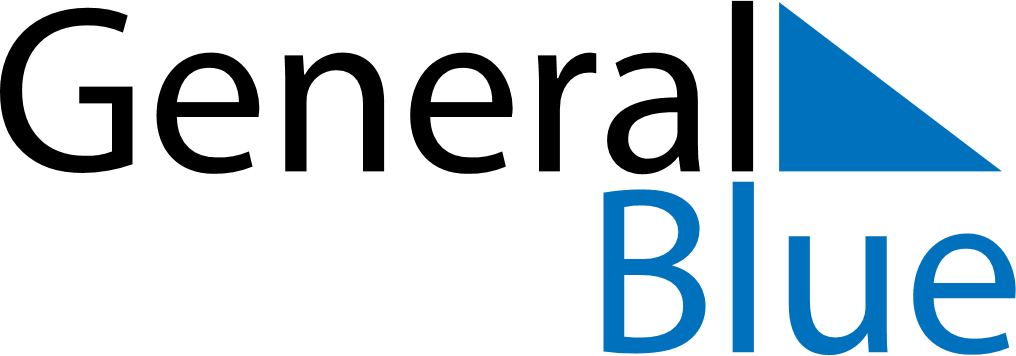 July 2025July 2025July 2025July 2025ColombiaColombiaColombiaSundayMondayTuesdayWednesdayThursdayFridayFridaySaturday12344567891011111213141516171818192021222324252526Independence Day2728293031